Allegato Comunicato n.218 Al Dirigente Scolastico  Istituto Comprensivo di Loiano Monghidoro  Via Michele dei Ramazzotti n.24  40063 Monghidoro  OGGETTO: Domanda di partecipazione ai Corsi di Formazione rivolti ai docenti  Il/la sottoscritto/a ____________________________________________________________________   nato/a a____________________(____) il ___/___/______  codice fiscale _______________________   residente a ___________________________(____) in via ________________________ n. _________  Recapito telefono cellulare _________________ e mail _____________________________________  Docente  a  T.I. a  T.D. scuola  Infanzia   Primaria  Secondarie   Ambito disciplinare_______________________________ Classe di concorso_________________ CHIEDE  Di partecipare alle seguenti attività formative: □ Corso A_n.25 ore Realizzazione di ambienti di apprendimento innovativi PNSD_Azione 7 (Max 12 docenti) □ Corso B_n.25 ore Laboratorio “Scienze, Ambiente e Territorio” (max 15 docenti) □ Corso C_n.10 ore Nuovi ambienti di apprendimento e di condivisione (google suite) (aperto a tutti i docenti) I corsi A e B includono il modulo di n.10 ore di cui al punto C. INFORMATIVA AI SENSI DELL’ART.13 /14 DEL REGOLAMENTO EUROPEO N.679/2019 IN MATERIA DI TRATTAMENTO DEI DATI PERSONALI Il/La sottoscritto/a dichiara di aver ricevuto l’informativa sul trattamento dei dati personali effettuato da codesta Istituzione Scolastica che si impegna a rispettare la riservatezza delle informazioni fornite; tutti i dati saranno trattati solo per le finalità connesse e strumentali alla gestione dell’incarico, nel rispetto delle disposizioni di legge. Data __________________________                                            FIRMA _________________________               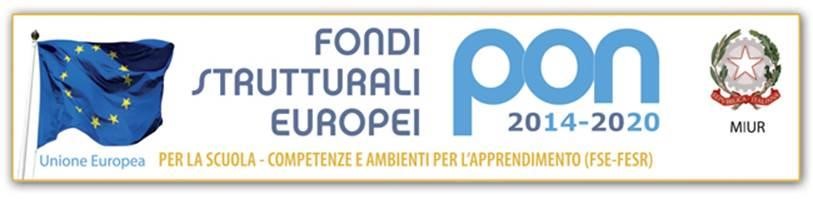 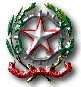 MINISTERO  DELL’ISTRUZIONE  DELL’UNIVERSITA’  E  DELLA  RICERCA ISTITUTO COMPRENSIVO LOIANO – MONGHIDORO Via Michele dei Ramazzotti n. 24 – 40063 Monghidoro (BO) Tel. 051.6555547   Codice Ministeriale BOIC88400V  Codice Fiscale 91378920374   Codice UNIVOCO UFM9PS e-mail: BOIC88400V@istruzione.it pec: BOIC88400V@pec.istruzione.it 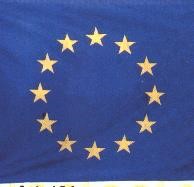 